Evonik Brasil Ltda.Rua Arq. Olavo Redig de Campos, 105Torre A – 04711-904 - São Paulo – SP Brasilwww.evonik.com.brfacebook.com/Evonikyoutube.com/EvonikIndustrieslinkedin.com/company/Evoniktwitter.com/EvonikEvonik constrói nova planta de silicone na Alemanha Nova fábrica de silicones multifuncionais Investimento de dois dígitos de milhões de eurosComissionamento no final de 2019A Evonik está investindo um valor na casa dos dois dígitos de milhões de euros na construção de uma nova fábrica multifuncional em seu site de Geesthacht, norte da Alemanha, a 30 km da cidade de Hamburgo. As capacidades adicionais a serem criadas serão destinadas à produção de uma variedade de silicones e polímeros terminados em silano que a Evonik comercializa sob os nomes Polymer VS e Polymer ST. Os produtos são usados em várias aplicações, incluindo adesivos para pisos de parquê, adesivos em produtos para o cuidado de ferimentos ou em aplicações de encapsulação no setor eletrônico. “O investimento planejado para o site de Geesthacht tem importante significado estratégico na medida em que vai nos ajudar a concentrar ainda mais o nosso foco em especialidades químicas inovadoras”, diz Dietmar Schaefer, responsável pela linha de negócios Interface & Performance na Evonik. O início das atividades da nova planta está programado para o final de 2019. Além da ampliação da capacidade de produção, também será erguida uma unidade para o abastecimento de caminhões-tanque no local. “Essa operação vai simplificar os processos de entrega e armazenamento para os nossos clientes e, dessa maneira, aumentará a eficiência”, diz Dr. Sabine Giessler-Blank, responsável pela linha de produtos Polymer & Construction Specialties na Evonik.“A capacidade de produção adicional também vai criar espaço para o desenvolvimento de novos produtos, permitindo o aumento do desempenho dos produtos dos nossos clientes e a nossa resposta a demandas futuras no mercado de adesivos e selantes”.   O site de Geesthacht, com cerca de 100 colaboradores, vai focar em duas áreas: silicone e nanotecnologia. Os silicones de cura por adição e condensação e também os polímeros terminados em silanos são usados como resinas em adesivos e selantes, produtos eletrônicos e no setor médico. Dentre outras coisas, os nanomateriais baseados em sílica funcionam como aditivos de melhora das propriedades de compósitos de fibra, materiais usados com sucesso nas indústrias automotiva e aeroespacial.   Informações sobre a empresaA Evonik é uma das empresas líderes mundiais em especialidades químicas. O foco em negócios atraentes do segmento de especialidades, a capacidade de inovação orientada aos clientes, além de uma cultura corporativa confiável e voltada a resultados compõem a essência de sua estratégia corporativa. Essas características formam a alavanca para um crescimento lucrativo e um aumento sustentado do valor da empresa. Com mais de 36.000 colaboradores, a Evonik atua em mais de 100 países no mundo inteiro, beneficiando-se especialmente de sua proximidade dos clientes e de suas posições de liderança de mercado. No ano fiscal de  empresa gerou vendas da ordem de 14,4 bilhões de euros e um lucro operacional (EBITDA ajustado) de 2,36 bilhões de Euros.No Brasil, a história da Evonik Industries, começou em 1953. A empresa conta hoje com cerca de 600 colaboradores no País e seus produtos são utilizados como matéria-prima em importantes setores industriais, como: automotivo, agroquímico, biodiesel, borracha, construção civil, cosmético, farmacêutico, nutrição animal, papel e celulose, plástico, química e tintas.Sobre Nutrition & CareO segmento Nutrition & Care, dirigido pela Evonik Nutrition & Care GmbH, contribui para o atendimento das necessidades humanas básicas, incluindo aplicações para bens de consumo de uso diário, nutrição animal e cuidados com a saúde. Com cerca de 8.250 colaboradores, esse segmento gerou vendas da ordem de 4,5 bilhões de euros em 2017.Nota legal Na medida em que expressamos prognósticos ou expectativas e fazemos declarações referentes ao futuro neste comunicado à imprensa, tais prognósticos, expectativas e afirmações podem envolver riscos conhecidos ou desconhecidos, bem como incertezas. Os resultados ou as evoluções reais podem variar em função de mudanças no ambiente de negócios. A Evonik Industries AG e suas coligadas não assumem nenhuma obrigação no sentido de atualizar os prognósticos, as expectativas ou as declarações contidas neste comunicado.Evonik Brasil Ltda.
Fone: (11) 3146-4100www.evonik.com.brfacebook.com/Evonikyoutube.com/EvonikIndustrieslinkedin.com/company/Evoniktwitter.com/EvonikInformações para imprensa:Via Pública Comunicação - www.viapublicacomunicacao.com.br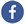 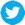 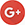 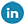 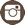 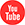 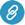 Sheila Diez: (11) 3473.0255/98540.7777 - sheila@viapublicacomunicacao.com.brTaís Augusto: (11) 4423.3150/99642.7274 - tais@viapublicacomunicacao.com.brInês Cardoso: (11) 3562.5555/99950.6687 - ines@viapublicacomunicacao.com.br26 de setembro de 2018Contato:Regina BárbaraComunicação CorporativaPhone +55 11 3146-4170regina.barbara@evonik.com